Unfreezing Exercise 3: Define/Redefine STEAM Learning Goals in Your School1) Discuss & Debate: Along with your fellow educators and stakeholders in the school, discuss the following:What are the hopes, aspirations and dreams that your community has for young people?What are the skills and habits of mind that students need for success in this rapidly changing and complex world?Are our students well prepared to contribute and compete in this global, innovative economy?2) Review & Analyse: Review the examples shown below of how some US education institutions define the 21st-century learning goals. What do you think about it? What would be most relevant and meaningful to your school and your students?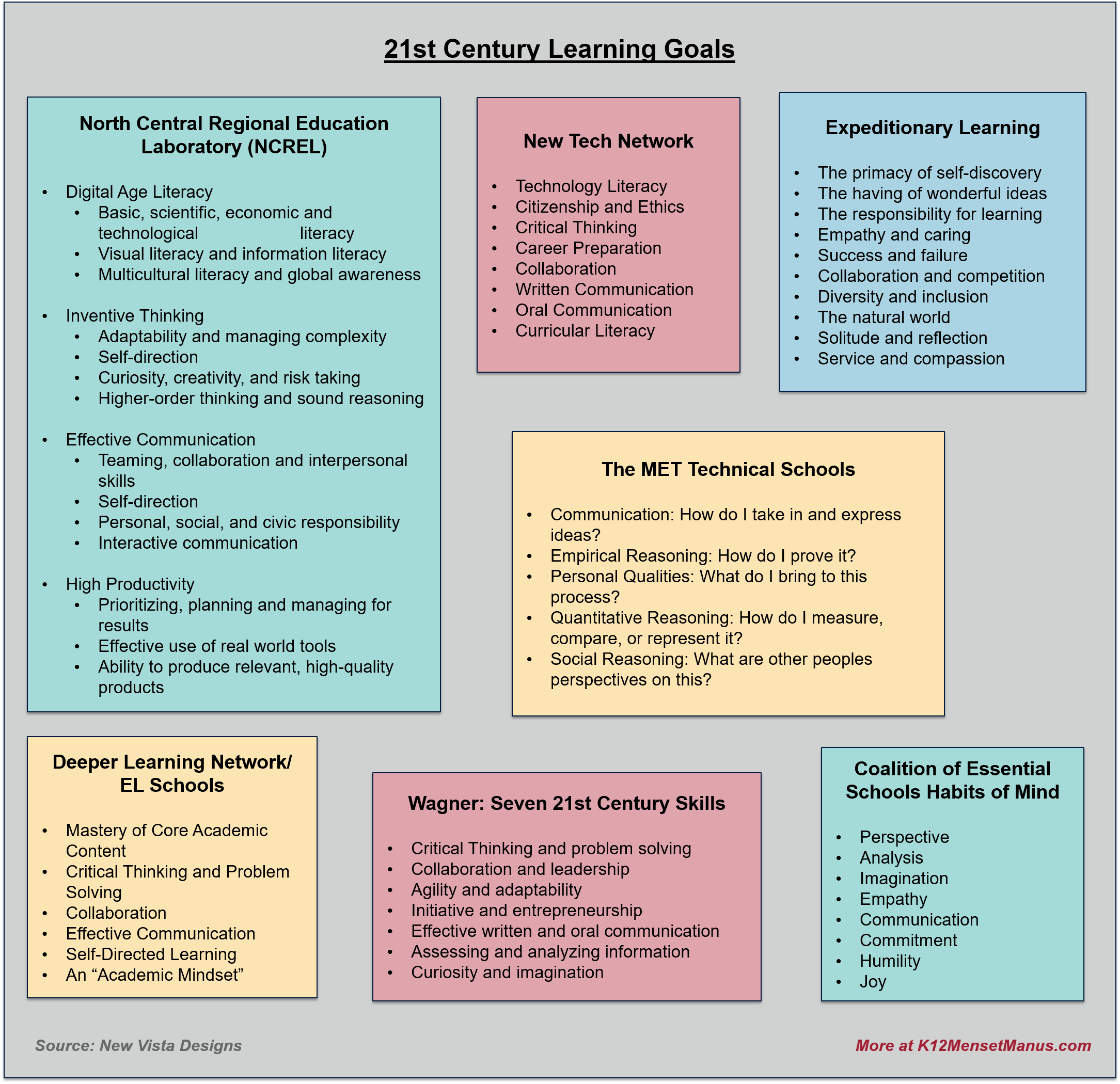 3) Brainstorm & Design: Brainstorm about the learning goals/ competencies that you believe students from your school should have upon graduation. Prioritize a set of competencies (around 4-6) to form a “Portrait of a Graduate” of your school4) Adopt & Accelerate: Adopt the Portrait as the key driver of strategic planning of your school, bearing in mind the implications of such design for the learning experiences provided in your school.